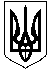 Підволочиська селищна рада                                                                        Тернопільської областіГалущинська гімназія                          вул.Відродження,62, с.Галущинці, тел.(03543)34550, e-mail :Galyshenci_I-II@ukr.net Код ЄДРПОУ 24619773                                                    Н А К А Звід  06.09. 2023 року 			с. Галущинці		          № 118-одПро затвердження Плану заходів  спрямованих на запобігання та протидіюбулінгу (цькуванню) здобувачів освіти у закладі освіти  на 2023/2024н.р.та створення комісії з розгляду випадків булінгу      Відповідно до Конвенції про права дитини, законів України «Про охорону дитинства», «Про освіту», «Про повну загальну середню освіту», «Про дошкільну освіту», «Про внесення змін до деяких законодавчих актів України щодо протидії булінгу (цькуванню)», наказу МОН України від 03.02.2020р. № 111/34394 «Деякі питання реагування на випадки булінгу (цькування) та застосування заходів виховного  впливу в закладах освіти», відповідно до методичних рекомендацій Міністерства освіти, науки та молоді, з метою виявлення та протидії булінгу серед учасників освітнього процесу, швидкого реагування на такі випадки, на виконання рішення педради від 31.08.2023 року ( Протокол №1).НАКАЗУЮ:1.Затвердити План заходів, спрямованих  на запобігання та протидію булінгу (цькуванню) здобувачів освіти у закладі  на 2023/2024 н.р. (додається).2. Призначити відповідальними за роботу щодо запобігання насильству та булінгу (цькування) у закладі ЗНВР Лозову-Мирху О.М., педагога-організатора Кметь Л.К.3. Заступнику з НВР Лозовій-Мирсі О.М.: 3.1. Оприлюднити План заходів, спрямований на запобігання та протидію (цькуванню) здобувачів освіти у закладі на 2023/2024 н.р.3.2. Забезпечити створення у закладі безпечного освітнього середовища, вільного від насильства та булінгу (цькування), у тому числі, шляхом реалізації  плану заходів  спрямованих на запобігання та протидію булінгу.4. Педагогу-організатору Кметь Л.К.:4.1. Розмістити на доступному місці у закладі освіти інформацію про керівників та педагогічних працівників, до яких, згідно з їх посадовими обов’язками, можуть звертатися учасники освітнього процесу з питань, що стосуються збереження життя і здоров’я, а також захисту прав та інтересів дитини (номер телефону  Урядової «гарячої» лінії з попередження домашнього насильства 1547; телефонні номери Національної  дитячої «гарячої» лінії 0 800 500 225 або 116 111).4.2. Розглядати виконання Плану заходів   щодо протидії булінгу (цькування)  здобувачів освіти у закладі на 2023/2024 н.р. щоквартально, протягом навчального року.5.Створити комісію з розгляду випадків булінгу  серед учасників освітнього процесу у такому складі:Голова комісії – Лозова-Мирха О.М.- заступник директора з НВР;Секретар комісії –Урда Т.М -вчитель початкових класів;Члени комісії: Паливода М.Б., вчителька географії, класний керівник 5 класу;                                     Малашок Л.Й.- вчитель правознавства;                                                                     Кметь Л.К., педагог-організатор,                                                                          Лиховид Т.М.,  голова батьківського комітету.6.У випадках скликання комісії до її роботи залучати батьків, чиї діти причетні до випадків булінгу7. Засідання комісії проводити у випадку письмової заяви керівнику закладу освіти.8. З метою профілактики проявів негативної поведінки учнів, чиї дії у майбутньому можуть кваліфікуватися як булінг, невідкладно скликати засідання комісії та залучати батьків учнів до її засідань.9. До роботи комісії залучати уповноважених осіб Національної поліції України та Служби у справах дітей.10. Класним керівникам постійно проводити  роз’яснювальну роботу з учнями та батьками щодо їх відповідальності за дії, які прирівнюються до булінгу.11. Довести до відома усіх педагогічних працівників про персональну відповідальність за випадки  булінгу з їх боку чи спробу втаємничення таких випадків зі сторони учнів чи колег по роботі.12. З даним наказом ознайомити усіх педагогічних працівників, учнів та їх батьків.13. Наказ розмістити на сайті закладу.14. Контроль за виконанням наказу залишаю за собою.Директор гімназії                                          Олександр СЕРВЕТНИК Ознайомлені:                                                                                                                          Л.Й.Малашок                                                                                                    Л.К.Кметь                                                                                                                                              О.В.ЦіслюкТ.М.УрдаО.М.Лозова-Мирха                                                                                                                 М.М.Волошин                                                                                                                 О.О.Томчук                                                                                                        Г.С.Даньків                                                                                                                     М.Б.Паливода                                                                                                          О.Ю.КогутенкоДодаток до наказу                                                                                            від 06.09. 2023 №118-од ПЛАН ЗАХОДІВ,спрямованих на запобігання та протидію булінгу (цькуванню) здобувачів освіти у закладі  на 2023/2024н.р.
№ЗаходиДата виконанняВідповідальний1.Забезпечити безпечне освітнє середовище, що включає  психологічну та фізичну безпеку  учасників освітнього процесуПостійноАдміністрація закладу2.На  інструктивних оперативках з  розглядати  питання  профілактики правопорушень, запобігання та протидії булінгу в учнівському середовищі, активізації роботи з батьками, стану профілактичної та індивідуальної роботи з дітьми, які потребують особливої педагогічної увагиПротягом 2023/2024 н.р.Адміністрація закладу3.Розробити та  затвердити  План заходів спрямованих на запобігання і протидію булінгу (цькування) на 2022/2023н.р., затвердити  склад комісії, Визначити функціональні обов’язки кожного члена комісіїВересень 2023р.Адміністрація закладу4.Забезпечити дотримання належних заходів безпеки відповідно до законодавства; організацію безпечного користування мережею Інтернет під час освітнього процесу; контролю за використанням засобів електронних комунікацій малолітніми здобувачами освіти під час освітнього процесуПротягом навчального рокуАдміністрація закладу5.Забезпечити виконання  Порядку реагування на випадки булінгу відповідно до наказу Міністерства освіти і науки України від 28.12.2019р. №16 46 та дотримання вимог Законів України «Про інформацію», «Про захист персональних даних»ПостійноАдміністрація закладу7.Здійснювати моніторинг ефективності  соціальних та психолого-педагогічних послуг, з усунення причин булінгу, заходів впливу та корегування  відповідних послугщосеместровоАдміністрація закладу8.Поновити роботу «Скриньок довіри»постійноПедагог-організатор9.На  засіданнях педагогічних рад розглянути виконання державних документів, регіональних програм з даної теми, питання ефективності виховної роботи у закладі  освітиІІ семестр 2023/2024 н.р.Адміністрація закладу10.На інструктивних оперативках  розглядати питання активізації роботи з батьками, стану профілактичної та індивідуальної роботи з дітьми, які потребують особливої педагогічної увагищоквартальноАдміністрація закладу11.Здійснювати моніторинг поведінки учнів щодо проявів емоційної нестабільності з метою подальшої роботи з дітьми  «групи ризику», протидії булінгуПостійно ЗНВР12.Провести :- анкетування  з діагностики насильства серед учнів 5-8 класів, для вчасного виявлення та реагування на виявлені проблеми;-  анкетування виявлення рівня тривожності з учнями 9-11 класів;-просвітницькі заходи з вихованцями початкової ланкиПротягом рокуКласні керівники13.Проводити засідання методичної спільноти, нетворкінги класних керівників, на яких розглядати питання протидії булінгу  в учнівському середовищі. «Моделі позитивного впливу на формування особистості»щосеместрово Педагог-організатор.14.Проводити інтерактивні бесіди, години спілкування,  тренінгові заняття з учнями про цінність життя особистості й сенс життяПротягом навчального рокуКласні керівники15.Проводити  тренінгові заняття з учнями на теми: «Навчання технікам керування емоціями, зняття м’язового й емоційного напруження»; «Навчання конструктивних поведінкових реакцій у проблемних ситуаціях (тренінг проблемно-вирішальної поведінки)»; «Розвиток позитивної самооцінки та цінності особистості», «Психологічні техніки особистісного зростання»; години спілкування спільно з психологами, соціальними педагогами щодо виховання соціально активної особистості, формування ціннісних орієнтирів, навичок здорового способу життя та профілактики булінгу серед підлітківПротягом рокуКласні керівники16.Оновити  інформаційні  куточки з методичною літературою, інформацією про телефон довіри, даними про адреси і режими роботи спеціалізованих лікарень, психологічних центрів допомоги, інших фахівців До 10.10.2023р.Педагог-організатор17.Проводити батьківські лекторії, з метою підвищення психологічної компетентності батьків щодо можливого негативного впливу Інтернет-ресурсів на психоемоційний стан та особливості розвитку дітей та підлітків (з орієнтовної тематики:«Сім’я, освітній заклад-єдиний простір виховання та навчання дітей», «Дитяча агресивність. Чи вміємо ми слухати своїх дітей?», «Агресія в інтернеті або кібербулінг»)Протягом рокуКласні керівники18.Проводити індивідуальну роботу з батьками щодо врахування психолого-педагогічних особливостей дітей для створення системи адекватних виховних впливів з метою покращення психологічного мікроклімату в сім’їПостійноКласні керівники19.Організувати проходження педагогами онлайн-курсів зі створення безпечного освітнього середовища на платформах EdEra, Prometheus, ін.Протягом  рокуАдміністрація закладу.Педагогічний колектив20.Оновлювати рубрику з даної тематики  на сайті закладуПротягом  рокуВідповідальний за сайт